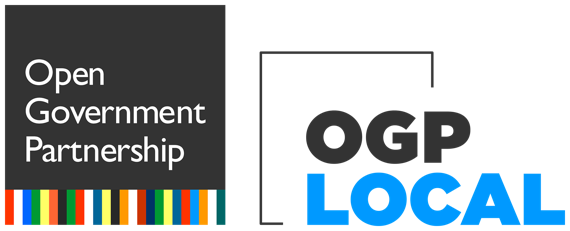 Lokalni akcioni plan Partnerstva za otvorenu upravuOblast: DigitalizacijaNaziv obavezeVremenski okvirPočetak (mjesec/godina)Završetak (mjesec/godina)Nosilac realizacijeNVO nosilac realizacije, ukoliko je primjenljivoDrugi zainteresovani akteri uključeni u realizaciju obavezeOpis obaveze 
ProblemStatus quoAkcijaKako obaveza doprinosi rješavanju identifikovanog problema? Koji dugoročni cilj je definisan u vašoj Strategiji otvorene uprave, a kojem ova obaveza doprinosi?Primarna oblast javne politikePrimarni sektor Koja POU vrijednost je relevantna za ovu obavezu?Koji su resursi potrebni za realizaciju obaveze?Da li su potrebni resursi već obezbijeđeni?Da/ Ne / DjelimičnoDruge informacije [opciono]Očekivani rezultati planiranih aktivnostiOsmisliti i sprovesti detaljnu analizu stanja, potencijala i realnih potreba građana Plava kada su u pitanju e-usluge na lokalnom nivou.Novembar/23Jun/24SekeratrijatGrana vlasti Kontakt osobaPozicijaEmailUloga u realizacijiMenadžer OpštineIzvršna vlastMerdin PurišićMenadžer Opštine Plavmenadzer@plav.me KoordinacijaNaziv organizacijeKontakt osobaPozicijaEmailUloga u realizacijiNVO UZORUdruženje za odgovorni i održivi razvojMarko PejovićProgramski direktormarko.pejovic@uzor.meMonitoringNaziv organizacijeKontakt osobaPozicijaEmailUloga u realizacijiNVO 35mmSnežana NikčevićProgram koordinatorkasnezana@nvo35mm.com PodrškaNVO FenixAlma Aksalić BitićOsnivačalma.bitic@gmail.com PodrškaSOS Telefon za žene i djecu žrtve nasilja PlavNina KolenovićAsistentkinja na projektimasos_telefon@yahoo.com PodrškaGrađanske aktivistkinjeNataša KneževićAndrijana KneževićČlanice MSFnatasa.knezevicfskl@gmail.com andrijanadada@gmail.com PodrškaNVO Izviđačka četa Prokletije PlavLejla SrdanovićStarješinasrdanovic.lejla@gmail.com PodrškaIako postoji niz istraživanja i analiza koje sadrže djelimične opservacije tehničkog aspekta ili aspekta upotrebljivosti e-usluga, od čega se većina odnosi na usluge na državnom nivou, a manji broj njih na ponudu lokalnih uprava, nedostaje sveobuhvatna analiza koja bi se odnosila na lokalni nivo, koja bi dala realan pregled ponude usluga, njihovu segmentaciju po nivoima sofisticiranosti, analizu organizacionih, semantičkih, tehničkih, infrastrukturnih i pravnih aspekata svake od usluga, preporuke za unapređenja, kao i sagledavanje potreba građana primjenom istraživačkih metoda koje mogu da otkriju njihove uvide relevantne za temu.Procenat građana koji koristi e-usluge dokaz je problema u radu i funkcionisanju javne uprave, stanja u ovoj oblasti, stepenu zadovoljstva građana pruženim uslugama i transparetnosti i otvorenosti rada javne uprave, pristupačnosti digitalnih servisa i ažurnosti u pružanju potrebnih informacija od strane službenika lokalne administracije. Islustrativan je primjer iz istraživanja Mreže za Evropske politike - Master, realizovanog početkom 2023. godine, koje je rađeno na državnom nivou, ali čiji je uzorak uključio građane iz sve tri crnogorske regije, da svega 7,5% građana iz dvije kategorije odgovora smatra da je efikasnost digitalnih usluga na zadovoljavajućem nivou. Ipak, egzaktni podaci za Opštinu Plav nedostaju, a jedino oni mogu biti osnova za akcije u pravcu, najprije izrade Strategije za digitalizaciju usluga, a zatim i same digitalizacije.Sprovesti opsežnu analizu ponude e-usluga Opštine Plav, po nivoima sofisticiranosti, kao i analizu potreba građana i privrede za e-uslugama, uzimajući u obzir starosnu strukturu građana, pretežne djelatnosti, nivo digitalnih vještina, navike, veličinu zajednice i drugo. S obzirom na veliki broj iseljenika sa područja Opštine Plav, analizom treba obuhvatiti i potencijal za e-usluge važne za ovaj segment stanovništva, na primjer plaćanje poreza na imovinu, ili bilo koje druge usluge koje mogu da doprinesu boljem informisanju i saradnji iseljenika i Opštine. Takođe, potrebno je razmotriti koje usluge je potrebno ponuditi mladim poljoprivrednicima i privredi u turističkim djelatnostima, koje su pretežne na teritoriji Opštine Plav.Realizovane konsultacije su pokazale da je definisanje e-usluga i njihovo obilježavanje po nivoima sofisticirnosti takođe potrebno u svim obuhvaćenim lokalnim upravama, budući da su tokom izrade akcionih planova kao e-usluge interpretirani različiti geolokacijski portali, mogućnost plaćanja taksi, slanje e-maila sa zahtjevom i drugo.Predmetna analiza bi predstavljala baseline za planiranje izgradnje i isporuke e-usluga na lokalnom nivou. Sve dok nije poznato realno stanje potreba, sa jedne strane, što uključuje primjenu istraživačkih mehanizama poput fokus grupa, korisničkih mapa puta, mapa empatije i iskustva, kao i servisne blueprintove, ali i realnih mogućnosti za ponudu sa druge, digitalizacija nije na putu na kojem treba da bude i nuđenje e-usluga se svodi na proizvoljan incident. Stoga, ovakva sveobuhvatna analiza treba da da odgovor na pitanja u kom segmentu bi rad javne uprave trebalo mijenjati kako bismo realizovali neke od ciljeva OGP-a i tako se približili efikasnim sistemima funkcionisanja i rada javne uprave koji se primjenjuju u zemljama člancama EU.Ova obaveza doprinosi povećanju transparentnosti, podsticanju e-demokratije i stvaranje uključivog rasta.Digitalna upravaGrađanski prostorJavme uslugeNauka/ i tehnologijaIzaberite vrijednostPristup informacijamaUčešće građanaJavna odgovornostTechnologija i inovacije za transparentnost i odgovornostZašto je ova obaveza relevatna za ovu vrijednost?Technologija i inovacije za transparentnost i odgovornostZa uspješno uspostavljanje citizen-centric pristupa kada je u pitanju e-uprava, potreban je niz iterativnih i integriranih procesa istraživanja, planiranja i dizajna, što uključuje sprovođenje procjene potreba za informacijama i uslugama, procjenu tehnoloških mogućnosti za razvoj i pružanje usluga od strane službenika lokalne uprave, utvrđivanje dostupnosti odgovarajućeg sadržaja i usluga koje odgovaraju potrebama korisnika, procjena digitalnih vještina građana, itd. Stoga, upotreba inovativnih istraživačkih tehnika i metoda, kao i alata za prikupljanje i analizu podataka, je vrlo relevantna za procjenu stanja, potencijala i realnih potreba građana Plava kada su u pitanju e-usluge na lokalnom nivou.BudžetBroj ljudi VrijemeDrugi neophodni resursi 8-12.000 EUREksterna konsultantska kompanija ili pojedinac4 mjeseca/Plan budžeta za 2024.Opisati rezultatDatum početka(mjesec/godina)Datum završetka(mjesec/godina)Odgovorno tijeloKontakt osobaStatus realizacijeZavršena izrada Terms of Reference (ToR)Decembar 2023.Januar 2024.Opština PlavtbdNije započetoSproveden postupak angažovanja kompanije ili pojedinca za realizaciju ToR-aDecembar 2023.Januar 2024.Opština PlavtbdNije započetoSprovedena analiza u skladu sa zahtjevimaFebruar 2024.Maj 2024.Eksterna konsultantska kompanija ili pojedinactbdNije započetoZavršena faza sagledavanja i revizije rezultata i donešen nacrt odluka za predstojeće aktivnosti koje proizilaze iz analizeJun 2024.Jun 2024.Opština PlavtbdNije započeto